2019电子科技大学大学生心理健康节活动主题：付出温暖·收获力量---你和我的心社区主办单位：心理健康教育中心协办单位：各二级心理辅导站开幕式时间 2019年3月25日议程  大学生心理健康节开幕式地点  众创空间路演厅承办单位  光电学院 阳光加油站          信通学院 同心E家          公管学院 心语花园闭幕式时间 2019年5月24日议程  2019大学生心理健康节成果展      第二届朋辈心成长风采大赛心理健康教育表彰仪式 大学生心理健康节闭幕式地点 学生活动中心九州厅承办单位  校朋辈心理成长联盟          自动化学院 心灵驿站          计算机学院  计语驿站          经管学院  心晴小窝欢迎到访心理中心学生活动中心四楼（清水河校区）通信楼318（沙河校区）心理咨询预约电话：61830031（清水河校区）83208198（沙河校区）保密、真诚、尊重欢迎关注话心APP---大学生自己的心理互助站Andriod系统请扫描二维码下载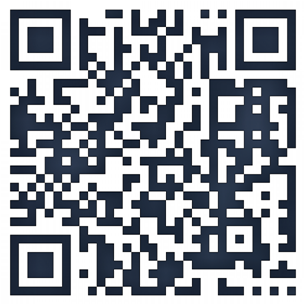 IOS系统请在app store搜索 话心微信订阅号：心理IN成电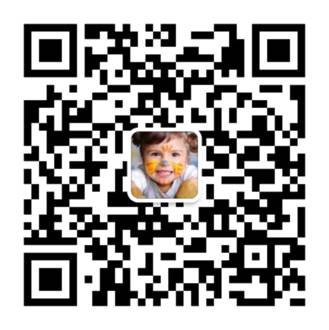 朋辈心理成长联盟QQ账号：2786938806微博关注：@电子科大心理中心 @李媛如是 时间地点主办活动名称3月众创空间路演厅光电、信通、公管大学生心理健康节开幕式3月沙河二教、品学楼信软心理委员授聘仪式及培训3月清水河校区校园内信软给女教师送花活动3月清水河校区校园内信软朋辈心成长风采大赛3月校园内光电生命需要付出——半亩花田园艺健心体验活动3月清水河校区格院“携手并进，你我同行”——绿野辅导站团建活动暨工作交流会3月绿野活动室格院“友爱互助，完善自我”——绿野沙龙3月品学楼材料月有众星，我只要你3月立人楼b101计院霁华微语，目中独你3月品学楼C区机电闭上你的眼，感受春天的温暖3月学院辅导站机电我们爱劳动3月成都绿道生命温江霁语：漫步暖春3月心晴小窝活动室经管爱心雨伞（日常）3月品学楼材料月有众星，我只要你3月线上活动信通情暖夕阳，关爱老人4月学生生活园区后勤保障部、心理中心、机电、电子与爱携手、社区同行4月信软楼416信软师生心理知识讲座4月主楼中228外平台信软“闻香渐馨”育花成长活动4月主楼中226信软“天皂地设”花瓣手工皂制作活动4月银桦餐厅门口信软“心社区·我与你的悄悄话祝福语活动”4月品学楼A区光电付出温暖，收获力量——寝室关系主题培训4月活动中心五感花园光电植物传情——制作压花书签4月品学楼C区光电植物的力量：园艺与生活主题分享会4月活动中心五感花园光电你我的心情故事——制作种子纸4月校园内光电校园人际关系大调查4月清水河校区格院“今天你完成flag了吗？”——互助打卡计划4月品学楼空天《予之爱，灌溉心芽》4月C区教室机电梦想与力量4月学院辅导站机电温暖他她它4月六栋活动室机电种子的力量4月校外场地机电Ta的微笑4月学院205会议室机电点滴成河4月立人楼计院霁华微语4月青年公寓计院花朝节活动4月东湖计院夜跑4月九州厅计院舞会4月银桦食堂门口公管“我以我手绘我衣”活动4月品学楼公管“鲜花飘香，心花怒放“主题插花活动4月心理中心公管“游戏心语，解密心灵”沙盘体验活动4月综合训练馆生命考前团体运动心理减压4月温江绿道生命寻绿之路：漫漫兮蔓蔓4月品学楼C区电子“赠人玫瑰,手有余香”主题插花活动4月KC114信通《一封心书》活动4月清水河物理我想和你唱4月清水河物理心有灵犀一点通4月学子餐厅自动化温暖漂流瓶4月银桦餐厅自动化我爱我团结互助，给力心灵，共同成长4月苗圃基地经管种植体验生命5月品学楼C区光电学会付出：园艺与友情主题分享会5月活动中心五感花园光电守望的幸福——制作草头娃娃5月绿野活动室格院“赠人玫瑰，手有余香”——园艺赠花活动5月待定英才与“小鲜肉”来一场约会5月五栋沙盘室机电温暖育苗5月学院205会议室机电我是鹅卵石5月清水河计院了解植物，感悟生命5月清水河物理团体趣味运动会5月科研楼C区电子“爱与分享”主题观影交流活动5月沙河校区电子“Friends with Love”网络直播活动5月银桦餐厅数学漂流明信片5月银桦、学子餐厅门口资环资心港湾“曲水流情”匿名漂流瓶活动5月硕士22栋宿舍实践教育基地宿舍管理中心同寝同心，悦享生活5月成都市人民公园生命与你同行－－春游人民公园5月心晴小窝活动室经管唠嗑信箱5月心晴小窝活动室经管小窝开放日5月九州厅心盟、自动化、计算机、经管大学生心理健康节闭幕式：第二届朋辈心成长风采大赛决赛暨心理健康教育表彰仪式